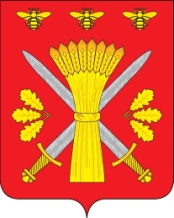 РОССИЙСКАЯ ФЕДЕРАЦИЯОРЛОВСКАЯ ОБЛАСТЬТРОСНЯНСКИЙ РАЙОННЫЙ СОВЕТ НАРОДНЫХ ДЕПУТАТОВРЕШЕНИЕот  27 июня 2013 года                                                                                      №213        с. ТроснаПринято на восемнадцатом заседании районного Совета народных депутатов четвёртого созываОб исполнении бюджета Троснянского муниципального  района  за 2012 год (второе  чтение – окончательная редакция)           1. Утвердить отчет об исполнении бюджета Троснянского муниципального района за 2012 год во втором чтении – окончательной редакции по доходам в сумме 166762,3 тыс. рублей и по расходам в сумме 168058,3 тыс. рублей с превышением расходов над доходами  (дефицит   бюджета муниципального района) в сумме  885,5 тыс. рублей и со следующими показателями:                    - доходы бюджета муниципального района за 2012 год по кодам классификации доходов бюджетов  согласно приложению 1 к настоящему решению;           - доходы бюджета муниципального района за 2012 год по кодам видов доходов, подвидов доходов, классификации операций сектора государственного управления, относящихся к доходам бюджета согласно приложению 2 к настоящему решению;                - ведомственная структура расходов бюджета муниципального района за 2012 год согласно приложению 3 к настоящему решению;          - распределение бюджетных ассигнований по разделам и подразделам  классификации расходов за 2012 год  бюджета муниципального района согласно приложению 4 к настоящему решению;           - источники финансирования дефицита бюджета муниципального района за 2012 год по кодам классификации источников финансирования дефицитов бюджетов согласно приложению 5 к настоящему решению;           - источники финансирования дефицита бюджета муниципального района за 2012 год по кодам групп, подгрупп, статей, видов источников финансирования дефицитов бюджетов классификаций операций сектора государственного управления, относящихся к источникам финансирования дефицитов бюджетов согласно приложению 6 к настоящему решению;           - отчет об использовании средств резервного фонда администрации Троснянского района за 2012 год согласно приложению 7 к настоящему решению;2. Настоящее решение вступает в силу со дня официального опубликования.Председатель районного Совета                                                 Глава районанародных депутатов                                                                       В. И. Миронов                                                В. И. Миронов